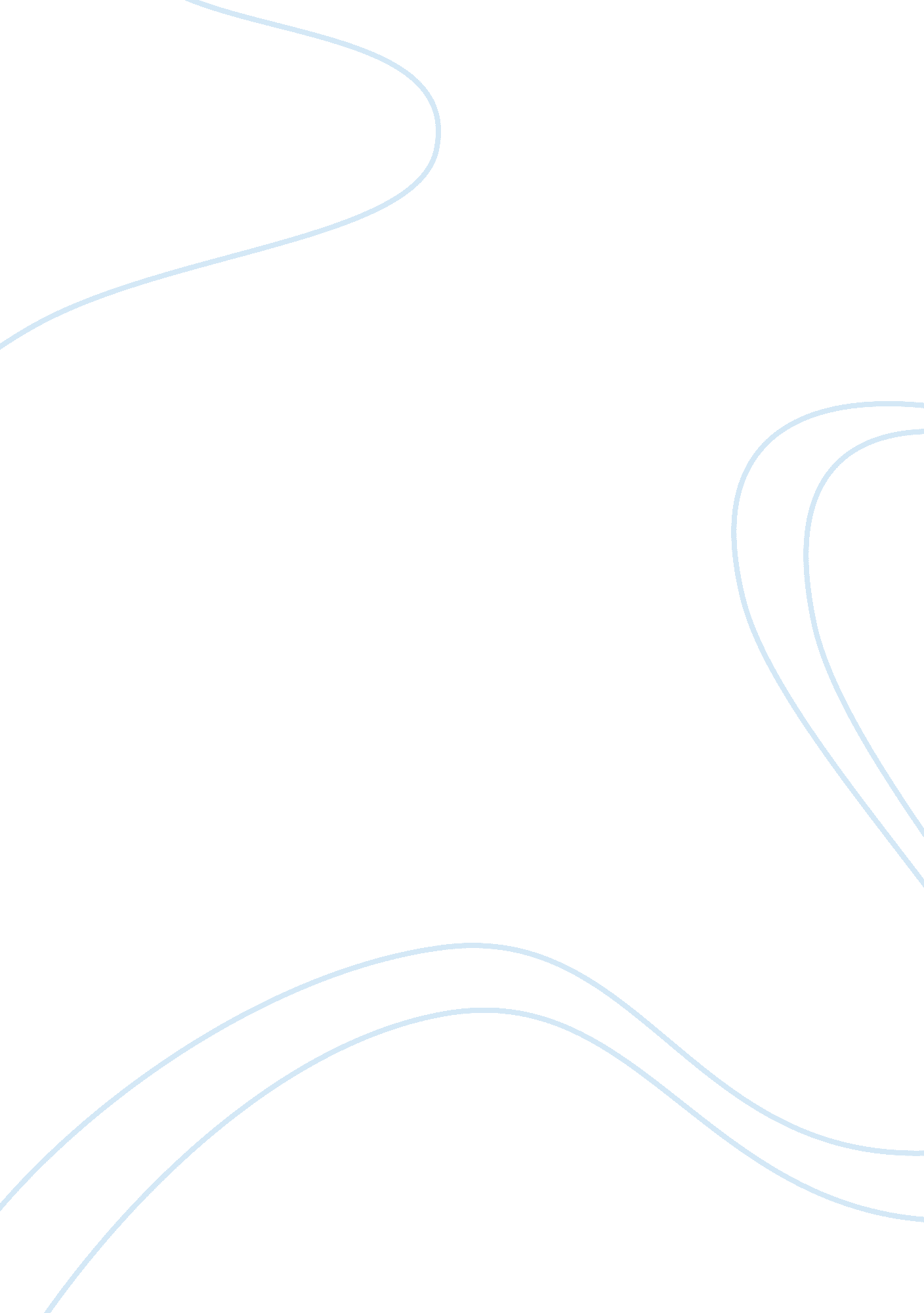 Ezra clothing case studyBusiness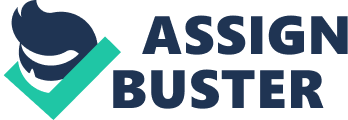 The middle-aged mother buys clothes at the Ezra chain because they are cheap, while her daughter aged in the mid-ass buys Ezra clothing because it is fashionable. Clearly, Ezra is riding two of the winning retail trends – being in fashion and low prices – and making a very effective combination out of it. Much talked about, especially since its parent company’s PIP in 2001, often admired, sometimes reviled, but hardly ever ignored, Ezra has been an Interesting case study for many other retailers and fashion brands around the world. Ezra Is the flagship brand of the Spanish retail group, Index AS, one of the super- heated performers in recent years. When Index offered a 23 per cent stake to the to company. What makes Index so tasty? Well, for a start, It seemed to show higher profit margins than comparable retailers, and secondly, the trend seemed sustainable. Good bet for most Investors. Ezra, which contributes around 80 per cent of group sales concentrates on three winning formulae to bake its fresh fashions: Short Lead Time = More fashionable clothes Lower quantities = Scarce supply More styles = More choice, and more chances of hitting it right 1. What are the organizational objectives of Ezra? Explain the importance of an effective supply chain management in achieving the organizational objectives at Ezra. (Assessment Criteria 1. 1 : Explain the importance of effective supply chain management in achieving organizational objectives) 1. 2 What are the prime business functions of Ezra? Explain the link between supply chain management and business functions In Ezra. (Assessment Criteria 1. 2: Explain the link between supply chain management and business functions In an organization) 1. Discuss the key drivers for cleaving an Integrated supply chain strategy In Ezra? (Assessment Criteria 1. 3: Discuss the key drivers for cleaving an Integrated supply chain strategy In an organization) EZRA case study By Samaritan but hardly ever ignored, Ezra has been an interesting case study for many other Ezra is the flagship brand of the Spanish retail group, Inedited AS, one of the super- heated performers in recent years. When Inedited offered a 23 per cent stake to the to public in 2001, the issue was over-subscribed 26 times raising Euro. Billion for the company. What makes Inedited so tasty? Well, for a start, it seemed to show higher sustainable. Good bet for most investors. Supply chain management and business functions in Ezra. (Assessment Criteria 1. 2: Explain the link between supply chain management and business functions in an 1. 3 Discuss the key drivers for achieving an integrated supply chain strategy in Ezra? (Assessment Criteria 1. 3: Discuss the key drivers for achieving an integrated supply chain strategy in an organization) 